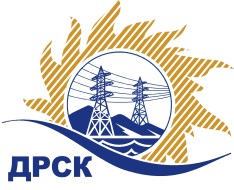 Акционерное Общество«Дальневосточная распределительная сетевая  компания»Протокол № 457/УКС-ВПЗаседания закупочной комиссии по выбору победителя по открытому запросу цен на право заключения договора на выполнение работ "Мероприятия по строительству и реконструкции электрических сетей до 10 кВ для технологического присоединения потребителей (в том числе ПИР) на территории филиала ПЭС (вершина горы Крутая, вершина горы Тура, вершина горы Дубовая, пгт. Пластун)", закупка 2086  СПОСОБ И ПРЕДМЕТ ЗАКУПКИ: открытый запрос цен на право заключения договора на выполнение работ "Мероприятия по строительству и реконструкции электрических сетей до 10 кВ для технологического присоединения потребителей (в том числе ПИР) на территории филиала ПЭС (вершина горы Крутая, вершина горы Тура, вершина горы Дубовая, пгт. Пластун)", закупка 2086 ПРИСУТСТВОВАЛИ: члены постоянно действующей Закупочной комиссии АО «ДРСК»  1-го уровня.ВОПРОСЫ, ВЫНОСИМЫЕ НА РАССМОТРЕНИЕ ЗАКУПОЧНОЙ КОМИССИИ: Об утверждении цен поступивших заявок УчастниковО признании заявок соответствующими условиям Документации о закупкеОб итоговой ранжировке заявокО выборе победителя открытого запроса цен.РЕШИЛИ:По вопросу № 1:Признать объем полученной информации достаточным для принятия решения.Принять цены, полученные по  окончании срока подачи заявок.По вопросу № 2:1. Признать заявки ООО «Региональная ЭнергоМонтажная Компания» ИНН/КПП 2466216351/246601001 ОГРН 1082468059288;  ООО "НаноЭлектроМонтаж" ИНН/КПП 7736584929/773601001 ОГРН 5087746234703; ООО "Дальневосточная Монтажная Компания" ИНН/КПП 2506012068/250601001 ОГРН 1172536025507; ООО "ТЕХЦЕНТР" ИНН/КПП 2539057716/253901001 ОГРН 1032502131056 соответствующими условиям Документации о закупке и принять их к дальнейшему рассмотрению.По вопросу № 3:Утвердить итоговую ранжировку заявок:По вопросу № 4:1. Признать победителем открытого запроса цен на право заключение договора "Мероприятия по строительству и реконструкции электрических сетей до 10 кВ для технологического присоединения потребителей (в том числе ПИР) на территории филиала ПЭС (вершина горы Крутая, вершина горы Тура, вершина горы Дубовая, пгт. Пластун)",  участника, занявшего первое место в итоговой ранжировке по степени предпочтительности для Заказчика ООО "ТЕХЦЕНТР" ИНН/КПП 2539057716/253901001 ОГРН 1032502131056  на условиях: стоимость заявки 3 300 000.00 руб. без учета НДС (3 894 000.00 руб. с учетом НДС). Срок выполнения работ: с момента заключения договора до 27.09.2018. Условия оплаты: оплату выполненных работ производится в течение 30 (тридцати) календарных дней с даты подписания актов выполненных работ, на основании выставленных Подрядчиком счетов. Окончательный расчет, за исключением обеспечительного платежа, Заказчик обязан произвести в течение 30 (тридцати) календарных дней с даты подписания Заказчиком акта приёмки законченного строительством объекта, по форме КС-11 или КС-14 утвержденной постановлением Госкомстата России от 30.10.1997 г. №71а, на основании выставленного Подрядчиком счета. Гарантийные обязательства: Гарантии качества на все конструктивные элементы и работы, предусмотренные  в Техническом задании и выполняемые Подрядчиком на объекте, в том числе на используемые строительные конструкции, материалы и оборудование  должны составлять 36 месяцев с момента подписания акта сдачи-приемки выполненных работ по настоящему договору в полном объеме.Исп. Коротаева Т.В.(4162)397-205Благовещенск ЕИС № 31806472681«08» июня  2018 № п/пДата и время внесения изменений в заявкуНаименование участникаЗаявка без НДСЗаявка с НДССтавка НДС124.05.2018 20:31ООО «Региональная ЭнергоМонтажная Компания» 
ИНН/КПП 2466216351/246601001 
ОГРН 10824680592884 793 654.205 656 511.9618%225.05.2018 02:44ООО "НаноЭлектроМонтаж" 
ИНН/КПП 7736584929/773601001 
ОГРН 50877462347034 937 733.895 826 525.9918%325.05.2018 07:02ООО "Дальневосточная Монтажная Компания" 
ИНН/КПП 2506012068/250601001 
ОГРН 11725360255073 353 240.433 956 823.7118%425.05.2018 04:40ООО "ТЕХЦЕНТР" 
ИНН/КПП 2539057716/253901001 
ОГРН 10325021310563 300 000.003 894 000.0018%Место в итоговой ранжировкеНаименование участника Цена заявки на участие в закупке, руб. без учета НДСПрименение приоритета в соответствии с 925-ПП1 местоООО "ТЕХЦЕНТР" ИНН/КПП 2539057716/253901001 ОГРН 10325021310563 300 000.00нет2 местоООО "Дальневосточная Монтажная Компания" ИНН/КПП 2506012068/250601001 ОГРН 11725360255073 353 240.43нет3 местоООО «Региональная ЭнергоМонтажная Компания» ИНН/КПП 2466216351/246601001 ОГРН 10824680592884 793 654.20нет4 местоООО "НаноЭлектроМонтаж" 
ИНН/КПП 7736584929/773601001 
ОГРН 50877462347034 937 733.89нетСекретарь комиссии ______________________М.Г. Елисеева